				Domaine de la langue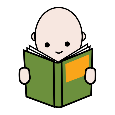   Je raconte ce que j’ai fait ce week-end (ou dans la semaine). 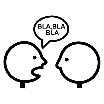 Quand ? 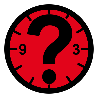 Quoi ? 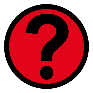 Où ? 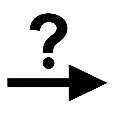 Avec qui ? 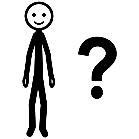 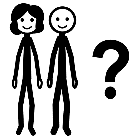 Impressions…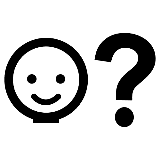 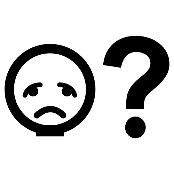  J’écris ma phrase ou je choisis un mot à écrire sur mon cahier.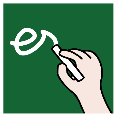    Je peux écrire ma phrase ou mon mot sur l’ordinateur et l’envoyer sur le mail de la classe :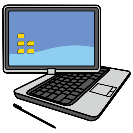                   Niveoles.classes@afiph.org 